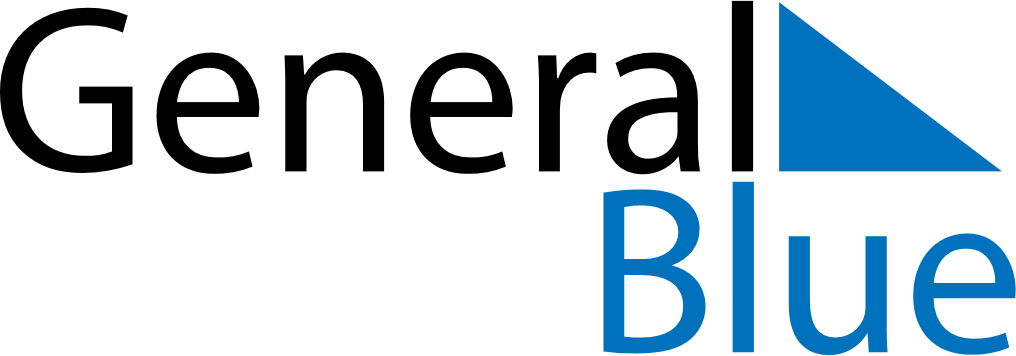 July 2024July 2024July 2024July 2024July 2024July 2024Raholt, Viken, NorwayRaholt, Viken, NorwayRaholt, Viken, NorwayRaholt, Viken, NorwayRaholt, Viken, NorwayRaholt, Viken, NorwaySunday Monday Tuesday Wednesday Thursday Friday Saturday 1 2 3 4 5 6 Sunrise: 3:54 AM Sunset: 10:43 PM Daylight: 18 hours and 48 minutes. Sunrise: 3:55 AM Sunset: 10:42 PM Daylight: 18 hours and 47 minutes. Sunrise: 3:57 AM Sunset: 10:42 PM Daylight: 18 hours and 44 minutes. Sunrise: 3:58 AM Sunset: 10:41 PM Daylight: 18 hours and 42 minutes. Sunrise: 3:59 AM Sunset: 10:40 PM Daylight: 18 hours and 40 minutes. Sunrise: 4:01 AM Sunset: 10:38 PM Daylight: 18 hours and 37 minutes. 7 8 9 10 11 12 13 Sunrise: 4:02 AM Sunset: 10:37 PM Daylight: 18 hours and 35 minutes. Sunrise: 4:04 AM Sunset: 10:36 PM Daylight: 18 hours and 32 minutes. Sunrise: 4:05 AM Sunset: 10:35 PM Daylight: 18 hours and 29 minutes. Sunrise: 4:07 AM Sunset: 10:33 PM Daylight: 18 hours and 26 minutes. Sunrise: 4:09 AM Sunset: 10:32 PM Daylight: 18 hours and 22 minutes. Sunrise: 4:11 AM Sunset: 10:30 PM Daylight: 18 hours and 19 minutes. Sunrise: 4:13 AM Sunset: 10:29 PM Daylight: 18 hours and 16 minutes. 14 15 16 17 18 19 20 Sunrise: 4:14 AM Sunset: 10:27 PM Daylight: 18 hours and 12 minutes. Sunrise: 4:16 AM Sunset: 10:25 PM Daylight: 18 hours and 8 minutes. Sunrise: 4:18 AM Sunset: 10:23 PM Daylight: 18 hours and 5 minutes. Sunrise: 4:20 AM Sunset: 10:22 PM Daylight: 18 hours and 1 minute. Sunrise: 4:22 AM Sunset: 10:20 PM Daylight: 17 hours and 57 minutes. Sunrise: 4:25 AM Sunset: 10:18 PM Daylight: 17 hours and 53 minutes. Sunrise: 4:27 AM Sunset: 10:16 PM Daylight: 17 hours and 48 minutes. 21 22 23 24 25 26 27 Sunrise: 4:29 AM Sunset: 10:14 PM Daylight: 17 hours and 44 minutes. Sunrise: 4:31 AM Sunset: 10:11 PM Daylight: 17 hours and 40 minutes. Sunrise: 4:33 AM Sunset: 10:09 PM Daylight: 17 hours and 35 minutes. Sunrise: 4:36 AM Sunset: 10:07 PM Daylight: 17 hours and 31 minutes. Sunrise: 4:38 AM Sunset: 10:05 PM Daylight: 17 hours and 26 minutes. Sunrise: 4:40 AM Sunset: 10:03 PM Daylight: 17 hours and 22 minutes. Sunrise: 4:42 AM Sunset: 10:00 PM Daylight: 17 hours and 17 minutes. 28 29 30 31 Sunrise: 4:45 AM Sunset: 9:58 PM Daylight: 17 hours and 13 minutes. Sunrise: 4:47 AM Sunset: 9:55 PM Daylight: 17 hours and 8 minutes. Sunrise: 4:50 AM Sunset: 9:53 PM Daylight: 17 hours and 3 minutes. Sunrise: 4:52 AM Sunset: 9:51 PM Daylight: 16 hours and 58 minutes. 